Exercise 13-3:  NMR Questions Match the NMR spectra below with the correct structure. NMRs are from https://www2.chemistry.msu.edu/faculty/reusch/virttxtjml/spectrpy/nmr/nmr1.htm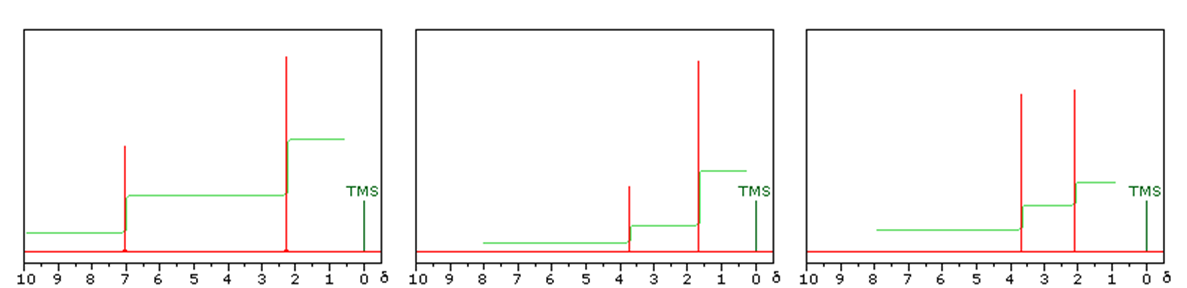 2.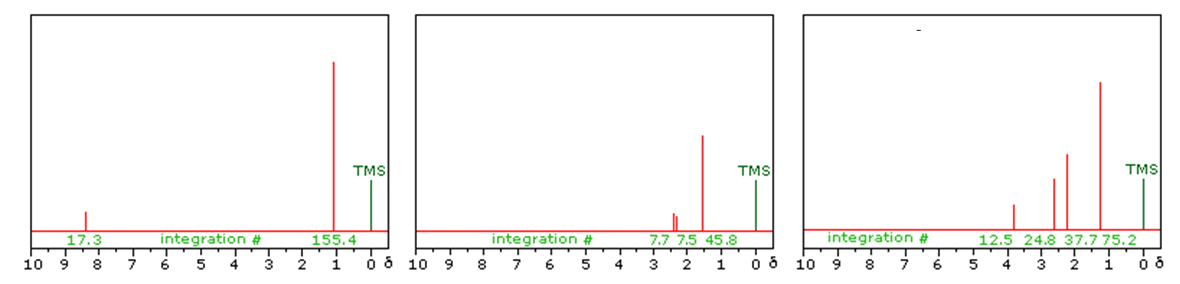 3.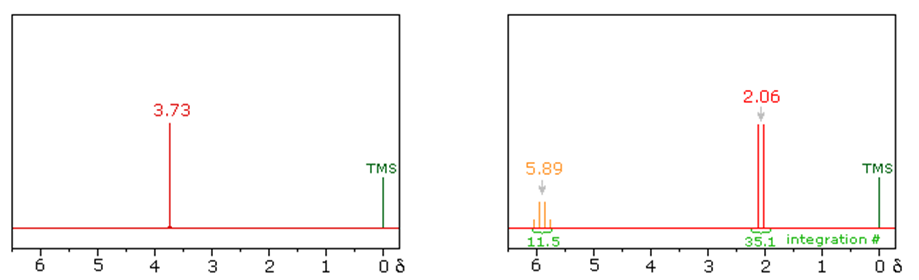 4.   NMRs generated from ChemBioDrawUltra 13.0